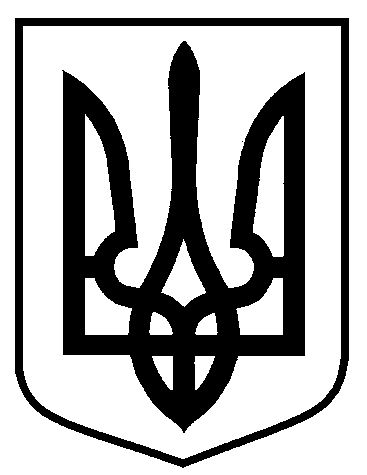 Сумська міська радаВиконавчий комітетРІШЕННЯ     від  15.05.2018  № 276На підставі поданої заяви та документів, відповідно до статті 8-1 Житлового кодексу Української РСР, Порядку переведення дачних і садових будинків, що відповідають державним будівельним нормам, у жилі будинки, затвердженого постановою Кабінету Міністрів України від 29 квітня 2015 року № 321, керуючись статтею 40 Закону України «Про місцеве самоврядування в Україні», виконавчий комітет Сумської міської ради ВИРІШИВ:Відмовити у переведенні садового будинку загальною площею 125,2 кв.м в жилий у громадській організації «Садівниче товариство «Баранівка-1»,  будинок Х, м. Суми, який є власністю громадянина 1 у зв’язку з розміщенням в  рекреаційній зоні обмеженого користування Р-4 (згідно з Планом зонування території міста Суми, затвердженим рішенням Сумської міської ради від 06.03.2012 № 2180-МР), протиріччям земельному (статті 38, 39, 52 Земельного кодексу України) та містобудівному законодавству (ДБН 360-92** «Містобудування. Планування і забудова міських і сільських поселень»).Міський голова                                                                            О.М. ЛисенкоКривцов 700-103Розіслати: Кривцову А.В., заявникуПро відмову у переведенні садового будинку в жилий у  громадській організації «Садівниче товариство «Баранівка-1»,  будинок Х, м. Суми